Όνομα: 	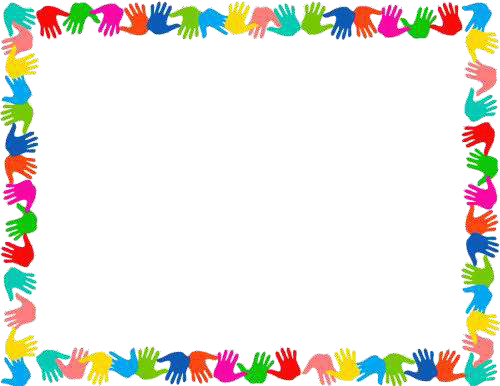 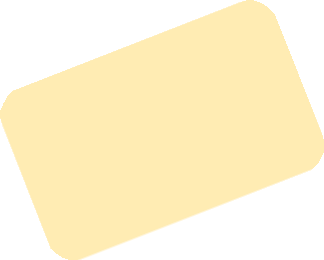 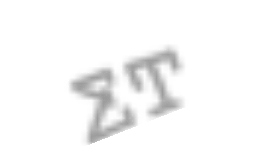 Ημερομηνία:	/	/  	Θεωρία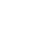 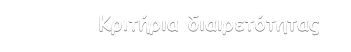 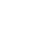 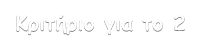 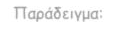 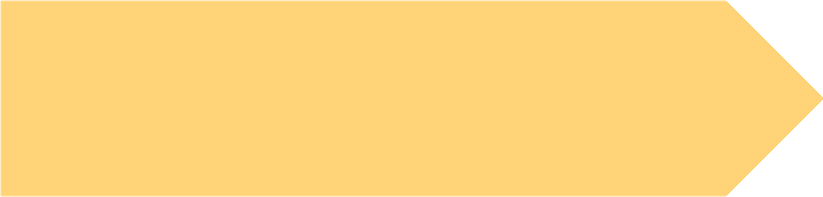 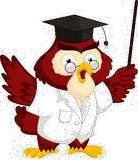 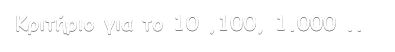 Κριτήρια διαιρετότηταςΚριτήρια διαιρετότητας λέγονται οι κανόνες με τους οποίους μπορώ να συμπεράνω χωρίς να κάνω τη διαίρεση αν ένας φυσικός αριθμός διαιρείται με κάποιον άλλο.Κριτήριο για το 2Με το 2 διαιρούνται οι αριθμοί που το τελευταίο τους ψηφίο είναι το 0, 2, 4, 6, 8 . (δηλαδή οι ζυγοί ή άρτιοι)Παράδειγμα:568 ✓	320✓	2.302 ✓935 ×	12.476 ✓	39 ×Κριτήριο για το 5Με το 5 διαιρούνται οι αριθμοί που το τελευταίο τους ψηφίο είναι το 0 ή το 5.Παράδειγμα:565 ✓	320✓	2.302 ×935 ✓	12.476 ×	1.000 ✓Κριτήριο για το 10 ,100, 1.000 ..Με   το   10   ,   100   ,   1.000διαιρούνται οι αριθμοί που τελειώνουν σε 1, 2 ή 3 μηδενικά αντίστοιχα.560 (με το 10) ✓	3200 (10 και 100)✓2.302 ×	93.000 (με 10 ,100 και 1.000) ✓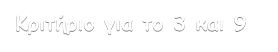 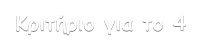 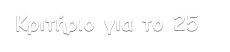 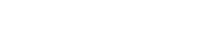 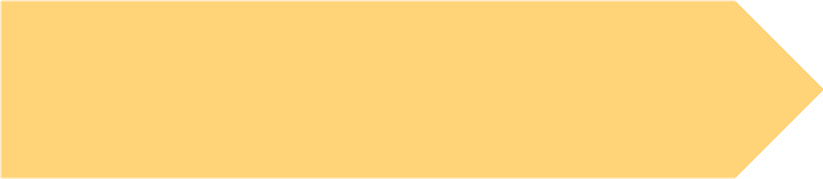 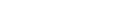 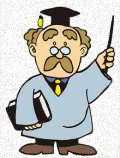 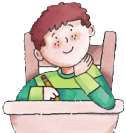 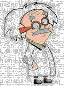 ΠροβλήματαΑν έχουμε 470 κιλά λάδι θα γεμίσουμε τελείως δοχεία των 3 κιλών;Απάντηση:  	Ο παππούς έδωσε  στα  δύο  εγγόνια  του  το ίδιο χρηματικό ποσό. Ο Κώστας, που πήρε μόνο χαρτονομίσματα των 10 €, τα μέτρησε και τα βρήκε 300 €, ενώ ο Γιάννης, που πήρε μόνο χαρτονομίσματα των 20 €, τα μέτρησε και τα βρήκε 310 €. Αν μόνο ο ένας από τους δύο μέτρησε σωστά, ποιος είναι αυτός;Απάντηση:  	ΑριθμόςΔιαιρείται με το 2Διαιρείται με το 3Διαιρείται με το 4Διαιρείται με το 5Διαιρείται με το 9Διαιρείται με το 104952794208363.5003.2401.005